  The other other 44 club 81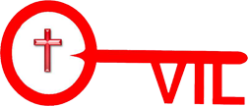   The other other 44 club 810.6 x 0.7=0.7 x 0.4=0.7 x 0.6=0.5 x 0.8=0.3 x 0.9=0.2 x 0.6=0.9 x 0.4=0.8 x 0.7=0.4 x 0.4=0.6 x 0.5=0.9 x 0.7=0.006 x 3=2 x 0.007=0.009 x 5=0.008 x 4=8 x 0.003=6 x 0.006=5 x 0.007=0.009 x 7=0.006 x 9=0.004 x 7=4 x 0.005=49 ÷ 0.7=64 ÷ 0.8=81 ÷ 0.9=3.2 ÷ 0.4=4.8 ÷ 0.6=5.4 ÷ 0.9=4.2 ÷ 0.7=3.6 ÷ 0.4=5.6 ÷ 0.8=2.7 ÷ 0.3=5.0 ÷ 0.5=4.2 ÷ 0.06=6.3 ÷ 0.09=1.6 ÷ 0.04=2.4 ÷ 0.03=5.6 ÷ 0.07=4.5 ÷ 0.05=3.9 ÷ 0.03=4.8 ÷ 0.08=3.5 ÷ 0.07=1.8 ÷ 0.06=7.2 ÷ 0.09=